Poczytaj … a podarujesz sobie miłość, która zaowocuje.-Jak zaoszczędzić na terapeucie, na SPA, jak dobrze zdać egzaminy i jak efektywnie rozmawiać z pracodawcą?... To, że należy czytać dziecku już od najmłodszych lat, znamy wszyscy z bardzo dobrze prowadzonej kampanii „Poczytaj mi mamo, poczytaj mi tato” i jeszcze lepiej ze scen uwielbianego przez miliony widzów serialu „Ranczo”. Z nieukrywaną przyjemnością oglądało się fragmenty, kiedy Kusy czytał swojej córce bajki i wiersze polskich poetów i pisarzy. A co nam, ludziom trochę starszym od filmowej Dorotki daje czytanie?Po pierwsze, w dobie komunikowania się za pomocą skrótów                             i piktogramów (gify, naklejki, emotki), język potoczny staje się ubogi.  Czytając, obojętnie co by to było, czy specjalistyczne czasopisma, czy książki, czy nawet codzienne brukowce - poszerzasz swój zasób słownictwa. Powód jest prosty, stykamy się z niezliczoną liczbą autorów. Każdy z nich ma swój własny styl pisania, odrębną wiedzę, inne podejście. Autorzy wręcz prześcigają się o lepsze sformułowania i błyskotliwsze określenia, a to skutkuje bogatą paletą słów, które Ty, jako czytelnik, możesz wprowadzić do swojego języka.Zadbaj o wyobraźnię. Mając przed oczami tylko literki, sami musimy wizualizować sobie to, co dzieje się w książce – nieczęsto są to nawet rzeczy, których nie możemy zobaczyć w świecie rzeczywistym. Czytając opisy scen znajdujących się w książce, jesteś zmuszony do wyobrażania sobie tego, o czym pisze autor. Regularne czytanie rozwija Twoją wyobraźnię i sprawia, że łatwiej Ci stworzyć w umyśle coraz bardziej abstrakcyjne obrazy. Nauka samodzielnego myślenia.  Książki uczą myśleć, zmuszają Twój mózg do aktywności, przez co powstają nowe wiązania neuronalne w mózgu. Czytając, z tygodnia na tydzień zauważasz, że jesteś produktywniejszy. Twoja aktywność myślowa przynosi Ci coraz więcej korzyści. Tylko tak możesz zostać mistrzem popularnej gry towarzyskiej Dixit  .Redukuje stres. Czytanie uspokaja i spowalnia bicie serca. Wystarczy 6 minut czytania, żeby zredukować uczucie stresu aż                    o 60%! Co ciekawe, czytanie książek redukuje stres:o 68% bardziej od słuchania muzyki,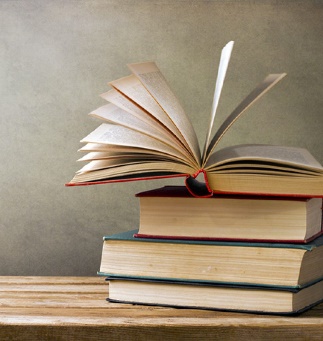 o 300% bardziej od wyjścia na spacer i aż o 600% bardziej od grania w gry komputerowe Twoje darmowe SPA.  Nic tak nie koi skołatanych nerwów jak wieczór z dobrą książką i aromatyczną kawą lub herbatą, jak kto woli. Kiedy czytasz, troski dnia codziennego odchodzą w dal. Przestajesz myśleć o pracy, finansach, problemach rodzinnych. To wszystko jest poza Tobą, gdyż wkraczasz w świat, który stworzył dla Ciebie autor i w którym Twoje osobiste rozterki nie istnieją. Taki relaks ułatwia Ci zasypianie i obniża poziom hormonów stresu.Dyktando – to fraszka!  Nauka zasad poprawnej pisowni.  Wielu z nas jest wzrokowcami. Kiedy czytamy, automatycznie zapamiętujemy sposób zapisu danych słów i zwrotów. Osoby, które regularnie czytają, nie mają problemów z ortografią, bo ich mózgi opatrzyły się z poprawnym zapisem i starają się go automatycznie odwzorować. Nie musisz więc obawiać się pisania dyktand w szkole.Lepsze wysławianie. Im więcej czytamy, tym większy mamy kontakt z różnorodnym, a nawet zupełnie nowym dla nas słownictwem. Taki kontakt samoistnie poszerza nasz własny zasób słów. Wysławiasz się logicznie, inteligentnie i w przyjemny dla uch sposób.Podnoszenie kwalifikacji zawodowych. Czytając książki związane tematycznie ze swoim zawodem, jesteś stale na bieżąco, podążasz z duchem rozwoju i nie obce Ci żadne rynkowe nowinki. W takiej sytuacji jesteś na rynku pracy "towarem" cenniejszym, niż Twój kolega, posiadający takie samo wykształcenie, ale nie zgłębiającym swojej wiedzy na bieżąco.Rozwija kreatywność, inspiruje. Postacie fikcyjne mogą stanowić takie samo źródło inspiracji co spotkanie z żywym człowiekiem. Inspirować może wszystko –  aktywności, którym się oddają, miejsca, które odwiedzają, decyzje, które podejmują…     Książki dostarczają mnóstwo pomysłów. Możesz podpatrzyć coś                     u bohatera książki i wcielić w swoim życiu, ale też stworzyć własny, oryginalny pomysł. W świecie książki nie ma barier. Jeżeli oswoisz się dobrze z tym światem, zrozumiesz, że stać Cię na pomysły równie dobre, jak Twojego ulubionego bohatera.Oszczędność pieniędzy.  Masz do wyboru dwie opcje: drogie szkolenie lub naukę na własną rękę, przy pomocy niezbędnej literatury. Co wybierzesz? Oczywiście, niektórzy mogą stwierdzić, że nie wszystkiego można nauczyć się samemu z książki, zgoda, ale nie zmienia to faktu, że i tak ogrom wiedzy teoretycznej możesz posiąść na własną rękę, dzięki odpowiednio dobranym książkom bądź czasopismom. Czas poświęcony, właściwie taki sam, ale jaka oszczędność.Podniesienie samooceny.  Jak się czujesz w dyskusji? Dobrze, prawda? Rozmówcy nie są w stanie Cię niczym zaskoczyć i nie masz się co obawiać, że wyjdziesz na ignoranta. Znasz temat, czujesz się swobodnie, Twoje poczucie własnej wartości wzrasta, jesteś doceniony w grupie. Być może to Ty inicjujesz rozmowę, błyszczysz elokwencją i znajomością pewnych tematów. Na pewno istnieje dziedzina, w której to inni mogą się uczyć od Ciebie, dzięki czytaniu, takich dziedzin może być więcej. Wzrasta twoja samoocena, a ty dobrze się z tym czujesz.Kształtowanie charakteru. Młodzież czytając książki obyczajowe, psychologiczne itp. uczy się kształtować charakter, rozróżniać pozytywne i negatywne zachowania. Perypetie książkowych bohaterów niejednokrotnie bardzo dobrze odzwierciedlają nasze codzienne życie. Pokazują jakie konsekwencje mają poszczególne życiowe wybory i co w społeczeństwie jest akceptowane a co negowane. Nawet dorosły czytelnik może wynieść wiele z takich                      z pozoru prostych historii. Poprawa pamięci. Czytając i wyobrażając sobie poszczególne sceny tworzysz nowe ścieżki neuronalne i tym samym wpływasz na rozwój swojego mózgu. Owocuje to poprawą pamięci, zwiększeniem zdolności koncentracji, łatwością kojarzenia faktów i analizowania. Jednym słowem regularne czytanie sprawia, że z dnia na dzień stajesz się inteligentniejszy i efektywniejszy.Poprawia skupienie i koncentrację. Czytanie powieści wymaga od nas skupienia uwagi przez dłuższy czas, co zdecydowanie poprawia naszą zdolność do koncentracji. Zwiększa atrakcyjność dla płci przeciwnej. Szczególnie w przypadku mężczyzn. Widać kobiety mają lepszy gust 😉Stymuluje mózg. Warto czytać książki, żeby utrzymać swój mózg                           w dobrej formie. Mole książkowe mają 2,5 razy mniejszą szansę na rozwój Alzheimera, czytanie spowalnia także starczą demencję. Poszerza światopogląd. Czytanie różnych książek na te same tematy pozwala nam poznać i porównać różne punkty widzenia, spojrzeć na rzeczy z różnej perspektywy, a w rezultacie rozwinąć nasz własny światopogląd.Rozwija wrażliwość na innych ludzi. Warto czytać, żeby rozwijać własną empatię. Zaangażowanie w fikcję literacką pozwala nam na postawienie się na miejscu drugiego człowieka i zrozumienie go. Aż 82% moli książkowych przekazuje pieniądze i dobra materialne dla organizacji charytatywnych. 3 razy częściej niż osoby nieczytające są aktywnymi członkami tych organizacji. Zwiększa zdolności analityczne. Szczególnie, jeśli czytasz np.    takie kryminały od Agathy Christie. Rozwiązywanie zagadek wymaga analizowania wydarzeń, faktów, motywacji postaci, stawiania tez, weryfikowania założeń… Zdecydowanie rozwija to zdolność do krytycznego i analitycznego myślenia.Pomaga zasnąć. Stworzenie wieczornego rytuału z książką daje naszemu ciału sygnał, że pora się zrelaksować i przygotować do snu.Kształtuje osobowość. Czytanie pozwala nam postawić się                               w różnych sytuacjach, w których na co dzień do tej pory się nie znaleźliśmy. Otwiera nas na nowe doświadczenia i rozszerza horyzonty, kształtując nas samych.Wniosek: Warto czytać i to od zaraz. Miłej lektury. Na podstawie :12 powodów, dla których warto czytać książki ~ Literutopia.plDlaczego warto czytać książki? - Rynek książki (rynek-ksiazki.pl)Dlaczego warto czytać? - książki autorzy - Wydawnictwo Psychoskok0pracowała E. Guzik 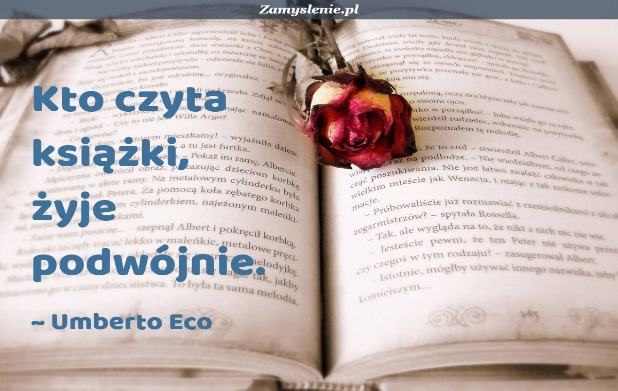 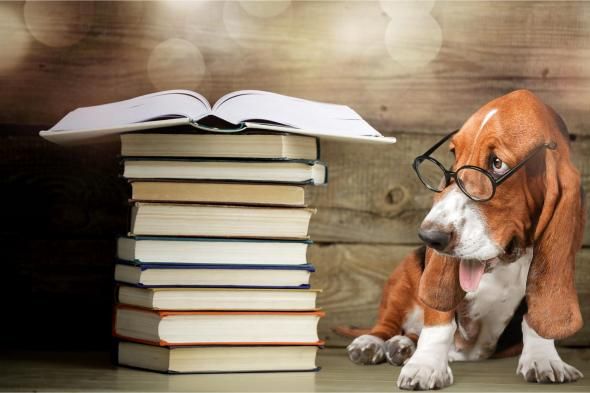 